COLEGIO SAN JOSÉ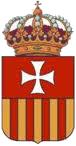 MM. MERCEDARIAS          SEVILLA            PRECIOS UNIFORMES ESCOLARES(incluyen IVA)PRENDATALLAS00 Y 02TALLAS04-06-08-10TALLAS12-14-16-18TALLAS20-22-24……Chaleco25.3029.0032.5034.83Falda32.3038.5044.5048.87Pantalón largo niño23.6030.2036.6041.13Pantalón corto niño23.3027.0033.900Polo Manga Corta15.6017.001819.35Polo Manga Larga16.7017.9019.2020.60Babys infantil21.1025.3029.600Chándal Completo42.0047.2054.7058.80Pantalón suelto chándal19.5022.0024.6026.40  Camiseta MC Chándal9.7010.7011.4012.20Camiseta ML Chándal11.5012.5013.2014.00  Calzona chándal17.0019.4021.9024.00Culote9999Forro Polar35.9035.9036.8037.90Chaqueta35.8039.4042.800Sudadera Bach34.2034.2034.2034.20Polo Bach20.3020.3020.3021.60